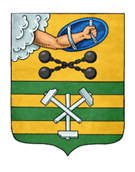 ПЕТРОЗАВОДСКИЙ ГОРОДСКОЙ СОВЕТ13 сессия 29 созываРЕШЕНИЕот 25 ноября 2022 г. № 29/13-171О внесении изменения в Положение о порядке управления и распоряжения имуществом, находящимсяв муниципальной собственности Петрозаводского городского округа, утвержденное Решением Петрозаводского городского Совета
от 11.03.2010 № 26/38-759В соответствии со статьей 16 Федерального закона от 06.10.2003 
№ 131-ФЗ «Об общих принципах организации местного самоуправления в Российской Федерации», статьей 8 Федерального закона от 21.12.2001 
№ 178-ФЗ «О приватизации государственного и муниципального имущества», Правилами разработки прогнозных планов (программ) приватизации государственного и муниципального имущества, утвержденными Постановлением Правительства Российской Федерации от 26.12.2005 № 806, Уставом Петрозаводского городского округа Петрозаводский городской СоветРЕШИЛ:Внести изменение в Положение о порядке управления и распоряжения имуществом, находящимся в муниципальной собственности Петрозаводского городского округа, утвержденное Решением Петрозаводского городского Совета от 11.03.2010 № 26/38-759, изложив пункт 17 в следующей редакции:«17. Программа (прогнозный план) приватизации муниципального имущества Петрозаводского городского округа (далее - Программа приватизации) разрабатывается в соответствии с Федеральным законом 
от 21.12.2001 № 178-ФЗ «О приватизации государственного и муниципального имущества», иными нормативными правовыми актами Российской Федерации, Республики Карелия, муниципальными правовыми актами.Программа приватизации разрабатывается Администрацией Петрозаводского городского округа и утверждается Петрозаводским городским Советом по представлению главы Петрозаводского городского округа.».Председатель Петрозаводского городского Совета                                       Н.И. ДрейзисГлава Петрозаводского городского округа                          В.К. Любарский